Course:Course:Irrigation of Agriculture CropsIrrigation of Agriculture CropsIrrigation of Agriculture CropsIrrigation of Agriculture CropsIrrigation of Agriculture CropsIrrigation of Agriculture CropsIrrigation of Agriculture CropsIrrigation of Agriculture CropsIrrigation of Agriculture CropsCourse id: 3ОУВ7О28Course id: 3ОУВ7О28Irrigation of Agriculture CropsIrrigation of Agriculture CropsIrrigation of Agriculture CropsIrrigation of Agriculture CropsIrrigation of Agriculture CropsIrrigation of Agriculture CropsIrrigation of Agriculture CropsIrrigation of Agriculture CropsIrrigation of Agriculture CropsNumber of ECTS: 5Number of ECTS: 5Irrigation of Agriculture CropsIrrigation of Agriculture CropsIrrigation of Agriculture CropsIrrigation of Agriculture CropsIrrigation of Agriculture CropsIrrigation of Agriculture CropsIrrigation of Agriculture CropsIrrigation of Agriculture CropsIrrigation of Agriculture CropsTeacher: Teacher: professor Borivoj Pejić, mr. Ksenija Mačkićprofessor Borivoj Pejić, mr. Ksenija Mačkićprofessor Borivoj Pejić, mr. Ksenija Mačkićprofessor Borivoj Pejić, mr. Ksenija Mačkićprofessor Borivoj Pejić, mr. Ksenija Mačkićprofessor Borivoj Pejić, mr. Ksenija Mačkićprofessor Borivoj Pejić, mr. Ksenija Mačkićprofessor Borivoj Pejić, mr. Ksenija Mačkićprofessor Borivoj Pejić, mr. Ksenija MačkićCourse statusCourse statusMandatoryMandatoryMandatoryMandatoryMandatoryMandatoryMandatoryMandatoryMandatoryNumber of active teaching classes (weekly)Number of active teaching classes (weekly)Number of active teaching classes (weekly)Number of active teaching classes (weekly)Number of active teaching classes (weekly)Number of active teaching classes (weekly)Number of active teaching classes (weekly)Number of active teaching classes (weekly)Number of active teaching classes (weekly)Number of active teaching classes (weekly)Number of active teaching classes (weekly)Lectures: 3Lectures: 3Practical classes: 2Practical classes: 2Practical classes: 2Other teaching types:Other teaching types:Study research work:Study research work:Other classes:Other classes:Precondition coursesPrecondition coursesNoneNoneNoneNoneNoneNoneNoneNoneNoneEducational goalEducation and training of students for working in crop production, the most intensive form of agriculture.Educational goalEducation and training of students for working in crop production, the most intensive form of agriculture.Educational goalEducation and training of students for working in crop production, the most intensive form of agriculture.Educational goalEducation and training of students for working in crop production, the most intensive form of agriculture.Educational goalEducation and training of students for working in crop production, the most intensive form of agriculture.Educational goalEducation and training of students for working in crop production, the most intensive form of agriculture.Educational goalEducation and training of students for working in crop production, the most intensive form of agriculture.Educational goalEducation and training of students for working in crop production, the most intensive form of agriculture.Educational goalEducation and training of students for working in crop production, the most intensive form of agriculture.Educational goalEducation and training of students for working in crop production, the most intensive form of agriculture.Educational goalEducation and training of students for working in crop production, the most intensive form of agriculture.Educational outcomesForming of academic experts for successful work in crop production under irrigation.Educational outcomesForming of academic experts for successful work in crop production under irrigation.Educational outcomesForming of academic experts for successful work in crop production under irrigation.Educational outcomesForming of academic experts for successful work in crop production under irrigation.Educational outcomesForming of academic experts for successful work in crop production under irrigation.Educational outcomesForming of academic experts for successful work in crop production under irrigation.Educational outcomesForming of academic experts for successful work in crop production under irrigation.Educational outcomesForming of academic experts for successful work in crop production under irrigation.Educational outcomesForming of academic experts for successful work in crop production under irrigation.Educational outcomesForming of academic experts for successful work in crop production under irrigation.Educational outcomesForming of academic experts for successful work in crop production under irrigation.Course contentTheoretical lecturesIntroduction, history of irrigation. Problems that follow irrigation. Principles of rational irrigation. Factors that condition irrigation. Crop water requirements. Water balance and irrigation water requirements. Assessing quality of water for irrigation. Soil and water. Water availability for plants, irrigation rate and drought. Agronomic evaluation of irrigation methods. Irrigation scheduling.Irrigation of specific agricultural crops: wheat, corn, sugar beet, soybean, sunflower, alfalfa, tobacco, hop, potato, orchard, vineyard, meadows and pastures. Irrigation of vegetable crops: cabbage, tomato, pepper, cucumber, watermelon, cantaloupe, lettuce, spinach, celery, parsley, carrot, beet, onion and garlic, leek, beans, peas, green beans. Irrigation and two harvests per year.  Irrigations in greenhouses. Irrigation in frost protection and cooling watering. Exploitation elements of irrigated fields.Practical classesSoil sampling. Methods for soil moisture assessment. Determination of soil water constants. Determination of water and physical properties of the soil. Calculation of the amount of water in soil and irrigation rate. Construction of soil moisture characteristics curve - pF. Calculation of soil water balance and irrigation requirements. Determination the irrigation schedule on the basis of every day calculation of water consumption trough plants evapotranpiration. Course contentTheoretical lecturesIntroduction, history of irrigation. Problems that follow irrigation. Principles of rational irrigation. Factors that condition irrigation. Crop water requirements. Water balance and irrigation water requirements. Assessing quality of water for irrigation. Soil and water. Water availability for plants, irrigation rate and drought. Agronomic evaluation of irrigation methods. Irrigation scheduling.Irrigation of specific agricultural crops: wheat, corn, sugar beet, soybean, sunflower, alfalfa, tobacco, hop, potato, orchard, vineyard, meadows and pastures. Irrigation of vegetable crops: cabbage, tomato, pepper, cucumber, watermelon, cantaloupe, lettuce, spinach, celery, parsley, carrot, beet, onion and garlic, leek, beans, peas, green beans. Irrigation and two harvests per year.  Irrigations in greenhouses. Irrigation in frost protection and cooling watering. Exploitation elements of irrigated fields.Practical classesSoil sampling. Methods for soil moisture assessment. Determination of soil water constants. Determination of water and physical properties of the soil. Calculation of the amount of water in soil and irrigation rate. Construction of soil moisture characteristics curve - pF. Calculation of soil water balance and irrigation requirements. Determination the irrigation schedule on the basis of every day calculation of water consumption trough plants evapotranpiration. Course contentTheoretical lecturesIntroduction, history of irrigation. Problems that follow irrigation. Principles of rational irrigation. Factors that condition irrigation. Crop water requirements. Water balance and irrigation water requirements. Assessing quality of water for irrigation. Soil and water. Water availability for plants, irrigation rate and drought. Agronomic evaluation of irrigation methods. Irrigation scheduling.Irrigation of specific agricultural crops: wheat, corn, sugar beet, soybean, sunflower, alfalfa, tobacco, hop, potato, orchard, vineyard, meadows and pastures. Irrigation of vegetable crops: cabbage, tomato, pepper, cucumber, watermelon, cantaloupe, lettuce, spinach, celery, parsley, carrot, beet, onion and garlic, leek, beans, peas, green beans. Irrigation and two harvests per year.  Irrigations in greenhouses. Irrigation in frost protection and cooling watering. Exploitation elements of irrigated fields.Practical classesSoil sampling. Methods for soil moisture assessment. Determination of soil water constants. Determination of water and physical properties of the soil. Calculation of the amount of water in soil and irrigation rate. Construction of soil moisture characteristics curve - pF. Calculation of soil water balance and irrigation requirements. Determination the irrigation schedule on the basis of every day calculation of water consumption trough plants evapotranpiration. Course contentTheoretical lecturesIntroduction, history of irrigation. Problems that follow irrigation. Principles of rational irrigation. Factors that condition irrigation. Crop water requirements. Water balance and irrigation water requirements. Assessing quality of water for irrigation. Soil and water. Water availability for plants, irrigation rate and drought. Agronomic evaluation of irrigation methods. Irrigation scheduling.Irrigation of specific agricultural crops: wheat, corn, sugar beet, soybean, sunflower, alfalfa, tobacco, hop, potato, orchard, vineyard, meadows and pastures. Irrigation of vegetable crops: cabbage, tomato, pepper, cucumber, watermelon, cantaloupe, lettuce, spinach, celery, parsley, carrot, beet, onion and garlic, leek, beans, peas, green beans. Irrigation and two harvests per year.  Irrigations in greenhouses. Irrigation in frost protection and cooling watering. Exploitation elements of irrigated fields.Practical classesSoil sampling. Methods for soil moisture assessment. Determination of soil water constants. Determination of water and physical properties of the soil. Calculation of the amount of water in soil and irrigation rate. Construction of soil moisture characteristics curve - pF. Calculation of soil water balance and irrigation requirements. Determination the irrigation schedule on the basis of every day calculation of water consumption trough plants evapotranpiration. Course contentTheoretical lecturesIntroduction, history of irrigation. Problems that follow irrigation. Principles of rational irrigation. Factors that condition irrigation. Crop water requirements. Water balance and irrigation water requirements. Assessing quality of water for irrigation. Soil and water. Water availability for plants, irrigation rate and drought. Agronomic evaluation of irrigation methods. Irrigation scheduling.Irrigation of specific agricultural crops: wheat, corn, sugar beet, soybean, sunflower, alfalfa, tobacco, hop, potato, orchard, vineyard, meadows and pastures. Irrigation of vegetable crops: cabbage, tomato, pepper, cucumber, watermelon, cantaloupe, lettuce, spinach, celery, parsley, carrot, beet, onion and garlic, leek, beans, peas, green beans. Irrigation and two harvests per year.  Irrigations in greenhouses. Irrigation in frost protection and cooling watering. Exploitation elements of irrigated fields.Practical classesSoil sampling. Methods for soil moisture assessment. Determination of soil water constants. Determination of water and physical properties of the soil. Calculation of the amount of water in soil and irrigation rate. Construction of soil moisture characteristics curve - pF. Calculation of soil water balance and irrigation requirements. Determination the irrigation schedule on the basis of every day calculation of water consumption trough plants evapotranpiration. Course contentTheoretical lecturesIntroduction, history of irrigation. Problems that follow irrigation. Principles of rational irrigation. Factors that condition irrigation. Crop water requirements. Water balance and irrigation water requirements. Assessing quality of water for irrigation. Soil and water. Water availability for plants, irrigation rate and drought. Agronomic evaluation of irrigation methods. Irrigation scheduling.Irrigation of specific agricultural crops: wheat, corn, sugar beet, soybean, sunflower, alfalfa, tobacco, hop, potato, orchard, vineyard, meadows and pastures. Irrigation of vegetable crops: cabbage, tomato, pepper, cucumber, watermelon, cantaloupe, lettuce, spinach, celery, parsley, carrot, beet, onion and garlic, leek, beans, peas, green beans. Irrigation and two harvests per year.  Irrigations in greenhouses. Irrigation in frost protection and cooling watering. Exploitation elements of irrigated fields.Practical classesSoil sampling. Methods for soil moisture assessment. Determination of soil water constants. Determination of water and physical properties of the soil. Calculation of the amount of water in soil and irrigation rate. Construction of soil moisture characteristics curve - pF. Calculation of soil water balance and irrigation requirements. Determination the irrigation schedule on the basis of every day calculation of water consumption trough plants evapotranpiration. Course contentTheoretical lecturesIntroduction, history of irrigation. Problems that follow irrigation. Principles of rational irrigation. Factors that condition irrigation. Crop water requirements. Water balance and irrigation water requirements. Assessing quality of water for irrigation. Soil and water. Water availability for plants, irrigation rate and drought. Agronomic evaluation of irrigation methods. Irrigation scheduling.Irrigation of specific agricultural crops: wheat, corn, sugar beet, soybean, sunflower, alfalfa, tobacco, hop, potato, orchard, vineyard, meadows and pastures. Irrigation of vegetable crops: cabbage, tomato, pepper, cucumber, watermelon, cantaloupe, lettuce, spinach, celery, parsley, carrot, beet, onion and garlic, leek, beans, peas, green beans. Irrigation and two harvests per year.  Irrigations in greenhouses. Irrigation in frost protection and cooling watering. Exploitation elements of irrigated fields.Practical classesSoil sampling. Methods for soil moisture assessment. Determination of soil water constants. Determination of water and physical properties of the soil. Calculation of the amount of water in soil and irrigation rate. Construction of soil moisture characteristics curve - pF. Calculation of soil water balance and irrigation requirements. Determination the irrigation schedule on the basis of every day calculation of water consumption trough plants evapotranpiration. Course contentTheoretical lecturesIntroduction, history of irrigation. Problems that follow irrigation. Principles of rational irrigation. Factors that condition irrigation. Crop water requirements. Water balance and irrigation water requirements. Assessing quality of water for irrigation. Soil and water. Water availability for plants, irrigation rate and drought. Agronomic evaluation of irrigation methods. Irrigation scheduling.Irrigation of specific agricultural crops: wheat, corn, sugar beet, soybean, sunflower, alfalfa, tobacco, hop, potato, orchard, vineyard, meadows and pastures. Irrigation of vegetable crops: cabbage, tomato, pepper, cucumber, watermelon, cantaloupe, lettuce, spinach, celery, parsley, carrot, beet, onion and garlic, leek, beans, peas, green beans. Irrigation and two harvests per year.  Irrigations in greenhouses. Irrigation in frost protection and cooling watering. Exploitation elements of irrigated fields.Practical classesSoil sampling. Methods for soil moisture assessment. Determination of soil water constants. Determination of water and physical properties of the soil. Calculation of the amount of water in soil and irrigation rate. Construction of soil moisture characteristics curve - pF. Calculation of soil water balance and irrigation requirements. Determination the irrigation schedule on the basis of every day calculation of water consumption trough plants evapotranpiration. Course contentTheoretical lecturesIntroduction, history of irrigation. Problems that follow irrigation. Principles of rational irrigation. Factors that condition irrigation. Crop water requirements. Water balance and irrigation water requirements. Assessing quality of water for irrigation. Soil and water. Water availability for plants, irrigation rate and drought. Agronomic evaluation of irrigation methods. Irrigation scheduling.Irrigation of specific agricultural crops: wheat, corn, sugar beet, soybean, sunflower, alfalfa, tobacco, hop, potato, orchard, vineyard, meadows and pastures. Irrigation of vegetable crops: cabbage, tomato, pepper, cucumber, watermelon, cantaloupe, lettuce, spinach, celery, parsley, carrot, beet, onion and garlic, leek, beans, peas, green beans. Irrigation and two harvests per year.  Irrigations in greenhouses. Irrigation in frost protection and cooling watering. Exploitation elements of irrigated fields.Practical classesSoil sampling. Methods for soil moisture assessment. Determination of soil water constants. Determination of water and physical properties of the soil. Calculation of the amount of water in soil and irrigation rate. Construction of soil moisture characteristics curve - pF. Calculation of soil water balance and irrigation requirements. Determination the irrigation schedule on the basis of every day calculation of water consumption trough plants evapotranpiration. Course contentTheoretical lecturesIntroduction, history of irrigation. Problems that follow irrigation. Principles of rational irrigation. Factors that condition irrigation. Crop water requirements. Water balance and irrigation water requirements. Assessing quality of water for irrigation. Soil and water. Water availability for plants, irrigation rate and drought. Agronomic evaluation of irrigation methods. Irrigation scheduling.Irrigation of specific agricultural crops: wheat, corn, sugar beet, soybean, sunflower, alfalfa, tobacco, hop, potato, orchard, vineyard, meadows and pastures. Irrigation of vegetable crops: cabbage, tomato, pepper, cucumber, watermelon, cantaloupe, lettuce, spinach, celery, parsley, carrot, beet, onion and garlic, leek, beans, peas, green beans. Irrigation and two harvests per year.  Irrigations in greenhouses. Irrigation in frost protection and cooling watering. Exploitation elements of irrigated fields.Practical classesSoil sampling. Methods for soil moisture assessment. Determination of soil water constants. Determination of water and physical properties of the soil. Calculation of the amount of water in soil and irrigation rate. Construction of soil moisture characteristics curve - pF. Calculation of soil water balance and irrigation requirements. Determination the irrigation schedule on the basis of every day calculation of water consumption trough plants evapotranpiration. Course contentTheoretical lecturesIntroduction, history of irrigation. Problems that follow irrigation. Principles of rational irrigation. Factors that condition irrigation. Crop water requirements. Water balance and irrigation water requirements. Assessing quality of water for irrigation. Soil and water. Water availability for plants, irrigation rate and drought. Agronomic evaluation of irrigation methods. Irrigation scheduling.Irrigation of specific agricultural crops: wheat, corn, sugar beet, soybean, sunflower, alfalfa, tobacco, hop, potato, orchard, vineyard, meadows and pastures. Irrigation of vegetable crops: cabbage, tomato, pepper, cucumber, watermelon, cantaloupe, lettuce, spinach, celery, parsley, carrot, beet, onion and garlic, leek, beans, peas, green beans. Irrigation and two harvests per year.  Irrigations in greenhouses. Irrigation in frost protection and cooling watering. Exploitation elements of irrigated fields.Practical classesSoil sampling. Methods for soil moisture assessment. Determination of soil water constants. Determination of water and physical properties of the soil. Calculation of the amount of water in soil and irrigation rate. Construction of soil moisture characteristics curve - pF. Calculation of soil water balance and irrigation requirements. Determination the irrigation schedule on the basis of every day calculation of water consumption trough plants evapotranpiration. Teaching methodsLectures, practical classes, consultations, research workTeaching methodsLectures, practical classes, consultations, research workTeaching methodsLectures, practical classes, consultations, research workTeaching methodsLectures, practical classes, consultations, research workTeaching methodsLectures, practical classes, consultations, research workTeaching methodsLectures, practical classes, consultations, research workTeaching methodsLectures, practical classes, consultations, research workTeaching methodsLectures, practical classes, consultations, research workTeaching methodsLectures, practical classes, consultations, research workTeaching methodsLectures, practical classes, consultations, research workTeaching methodsLectures, practical classes, consultations, research workKnowledge evaluation (maximum 100 points)Knowledge evaluation (maximum 100 points)Knowledge evaluation (maximum 100 points)Knowledge evaluation (maximum 100 points)Knowledge evaluation (maximum 100 points)Knowledge evaluation (maximum 100 points)Knowledge evaluation (maximum 100 points)Knowledge evaluation (maximum 100 points)Knowledge evaluation (maximum 100 points)Knowledge evaluation (maximum 100 points)Knowledge evaluation (maximum 100 points)Pre-examination obligationsPre-examination obligationsPre-examination obligationsMandatoryPointsPointsFinal exam Final exam MandatoryMandatoryPointsLecture attendanceLecture attendanceLecture attendanceYesOral part of the examOral part of the examYesYes60TestTestTestYes1010Exercise attendanceExercise attendanceExercise attendanceYesPractical examPractical examPractical examYes3030Literature Literature Literature Literature Literature Literature Literature Literature Literature Literature Literature Ord.AuthorAuthorTitleTitleTitlePublisherPublisherPublisherPublisherYearStewart, B.A. and Nielsen, D.R, EditorsStewart, B.A. and Nielsen, D.R, EditorsIrrigation of Agricultural CropsIrrigation of Agricultural CropsIrrigation of Agricultural CropsAmerican Society of Agronomy, Crop Science Society of America, Soil Science Society of America Publishers, Madison, Wisconsin USAAmerican Society of Agronomy, Crop Science Society of America, Soil Science Society of America Publishers, Madison, Wisconsin USAAmerican Society of Agronomy, Crop Science Society of America, Soil Science Society of America Publishers, Madison, Wisconsin USAAmerican Society of Agronomy, Crop Science Society of America, Soil Science Society of America Publishers, Madison, Wisconsin USA1990Lascano, R.J andSojka, R.E, Co-EditorsLascano, R.J andSojka, R.E, Co-EditorsIrrigation of Agricultural CropsSecond editionIrrigation of Agricultural CropsSecond editionIrrigation of Agricultural CropsSecond editionAmerican Society of Agronomy, Crop Science Society of America, Soil Science Society of America Publishers, Madison, Wisconsin USAAmerican Society of Agronomy, Crop Science Society of America, Soil Science Society of America Publishers, Madison, Wisconsin USAAmerican Society of Agronomy, Crop Science Society of America, Soil Science Society of America Publishers, Madison, Wisconsin USAAmerican Society of Agronomy, Crop Science Society of America, Soil Science Society of America Publishers, Madison, Wisconsin USA2007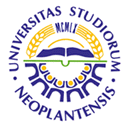 UNIVERSITY OF NOVI SADFACULTY OF AGRICULTURE 21000 NOVI SAD, TRG DOSITEJA OBRADOVIĆA 8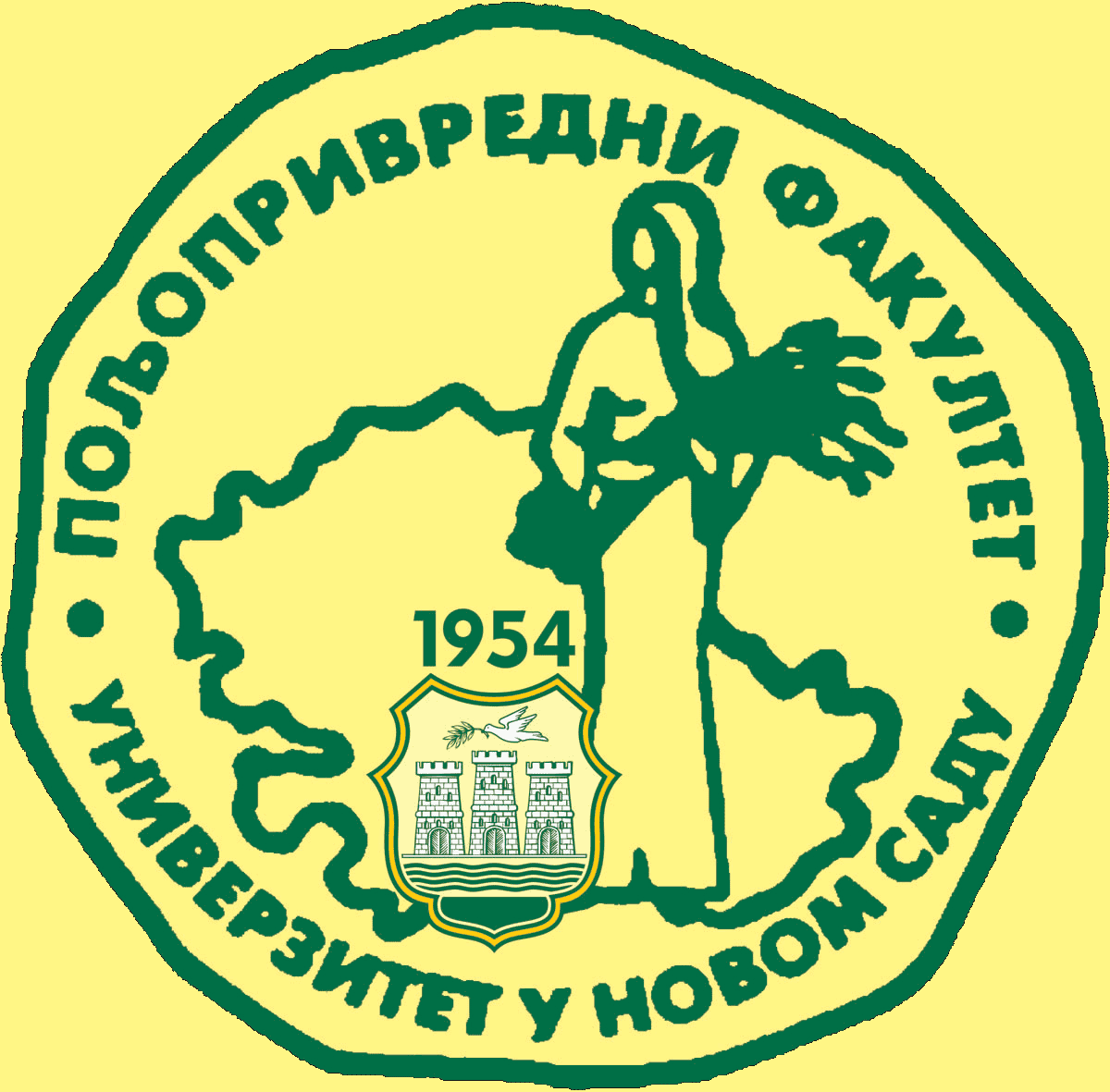 Study Programme AccreditationUNDERGRADUATE ACADEMIC STUDIES Water ManagementTable 5.2 Course specificationTable 5.2 Course specificationTable 5.2 Course specification